РЕШЕНИЕРассмотрев проект решения о внесении изменений в Решение Городской Думы Петропавловск-Камчатского городского округа от 05.11.2009 № 185-нд «О порядке и условиях награждения почетным знаком «За заслуги перед городом», внесенный председателем Городской Думы Петропавловск-Камчатского городского округа Монаховой Г.В., в соответствии со статьей 4 Устава Петропавловск-Камчатского городского округа, статьей 3 Решения Городской Думы Петропавловск-Камчатского городского округа от 31.10.2013 № 145-нд «О наградах и почетных званиях Петропавловск-Камчатского городского округа» Городская Дума Петропавловск-Камчатского городского округаРЕШИЛА:1. Принять Решение о внесении изменений в Решение Городской Думы Петропавловск-Камчатского городского округа от 05.11.2009 № 185-нд
«О порядке и условиях награждения почетным знаком «За заслуги перед городом».2. Направить принятое Решение Главе Петропавловск-Камчатского городского округа для подписания и обнародования.РЕШЕНИЕот 30.11.2018 № 120-ндО внесении изменений в Решение Городской Думы Петропавловск-Камчатского городского округа от 05.11.2009 № 185-нд «О порядке
и условиях награждения почетным знаком «За заслуги перед городом»Принято Городской Думой Петропавловск-Камчатского городского округа(решение от 28.11.2018 № 314-р)1. Пункт 1.3 изложить в следующей редакции:«1.3. Почетным знаком могут награждаться граждане, организации и общественные объединения Российской Федерации и иностранных государств.Почетным знаком награждаются 1 раз в год не более 2 кандидатов.Гражданину, награжденному почетным знаком, вручается единовременное денежное вознаграждение в размере 30 000 (тридцать тысяч) рублей (без учета налога на доходы физических лиц).».2. Пункт 3.1 изложить в следующей редакции:«3.1. Почетный знак и удостоверение к нему представителю организации или общественного объединения Российской Федерации (иностранного государства), почетный знак, удостоверение к нему и единовременное денежное вознаграждение награжденному гражданину вручаются Главой городского округа с участием председателя Городской Думы в торжественной обстановке в день празднования Дня города Петропавловска-Камчатского.Почетный знак изготавливается и удостоверение к нему оформляется в соответствии с приложениями 1 и 2 к настоящему Решению.».3. Настоящее Решение вступает в силу после дня его официального опубликования. Действие пункта 1 распространяется на правоотношения, возникшие с 01.11.2018.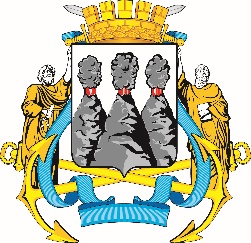 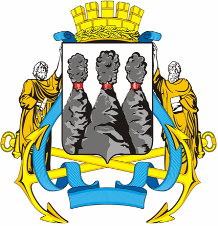 ГОРОДСКАЯ ДУМАПЕТРОПАВЛОВСК-КАМЧАТСКОГО ГОРОДСКОГО ОКРУГАот 28.11.2018 № 314-р15-я (внеочередная) сессияг.Петропавловск-КамчатскийО принятии решения о внесении изменений в Решение Городской Думы Петропавловск-Камчатского городского округа от 05.11.2009 № 185-нд 
«О порядке и условиях награждения почетным знаком «За заслуги 
перед городом»Председатель Городской Думы Петропавловск-Камчатского городского округаГ.В. Монахова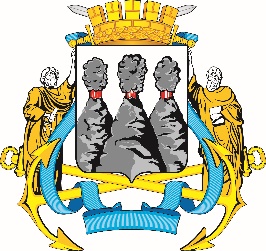 ГОРОДСКАЯ ДУМАПЕТРОПАВЛОВСК-КАМЧАТСКОГО ГОРОДСКОГО ОКРУГАГлава 
Петропавловск-Камчатского 
городского округа   В.Ю. Иваненко